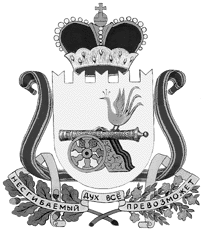 администрация муниципального образования«Вяземский район» смоленской областиПОСТАНОВЛЕНИЕот 03.12.2020 № 1746О внесении изменений в Схемуразмещения              рекламных конструкций     на    территориимуниципального     образования«Вяземский район» СмоленскойобластиВ соответствии со статьей 19 Федерального закона от 13.03.2006 №38-ФЗ «О рекламе», Положением о порядке размещения средств наружной рекламы на территории муниципального образования «Вяземский район» Смоленской области от 23.12.2009 №68, Уставом муниципального образования «Вяземский район» Смоленской области,Администрация муниципального образования «Вяземский район» Смоленской области постановляет:Внести изменение в Схему размещения  рекламных конструкций  на территории муниципального образования «Вяземский район» Смоленской области, утвержденную постановлением Администрации муниципального образования «Вяземский район» Смоленской области от 03.09.2014 №1233,                   (в редакции постановления Администрации муниципального образования «Вяземский район» Смоленской области от 30.01.2019 №170), дополнив рекламной конструкцией, расположенной по адресу: Смоленская область, Вяземский район, г. Вязьма, ул. Воинов-интернационалистов, согласно приложению.Опубликовать настоящее постановление в газете «Мой город-Вязьма» и разместить на официальном сайте Администрации муниципального образования «Вяземский район» Смоленской области.  Глава муниципального образования«Вяземский район» Смоленской области                                         И.В. ДемидоваИсполнитель: Заместитель председателяКомитета по архитектуре и землеустройству	                             Г.А. Ефимова                                                                      				                   2-31-12								                    Разработал	:                                                                                   П.А. Капитонова                                                                                                                         2-30-14СОГЛАСОВАНО:Заместитель Главы муниципального образования                           В.И. АлимовНачальник юридического отдела			                          В.П. БерезкинаГлавный специалист отдела муниципальной службы					                    Л.В. ИкатоваРазослать: КАиЗ - 2, прокурору, росреестр, КИО, О.М. Лукиной, отделу бухгалтерского учета и отчетности.Экз.7.Версия на бумажном носителе идентична версии электронной